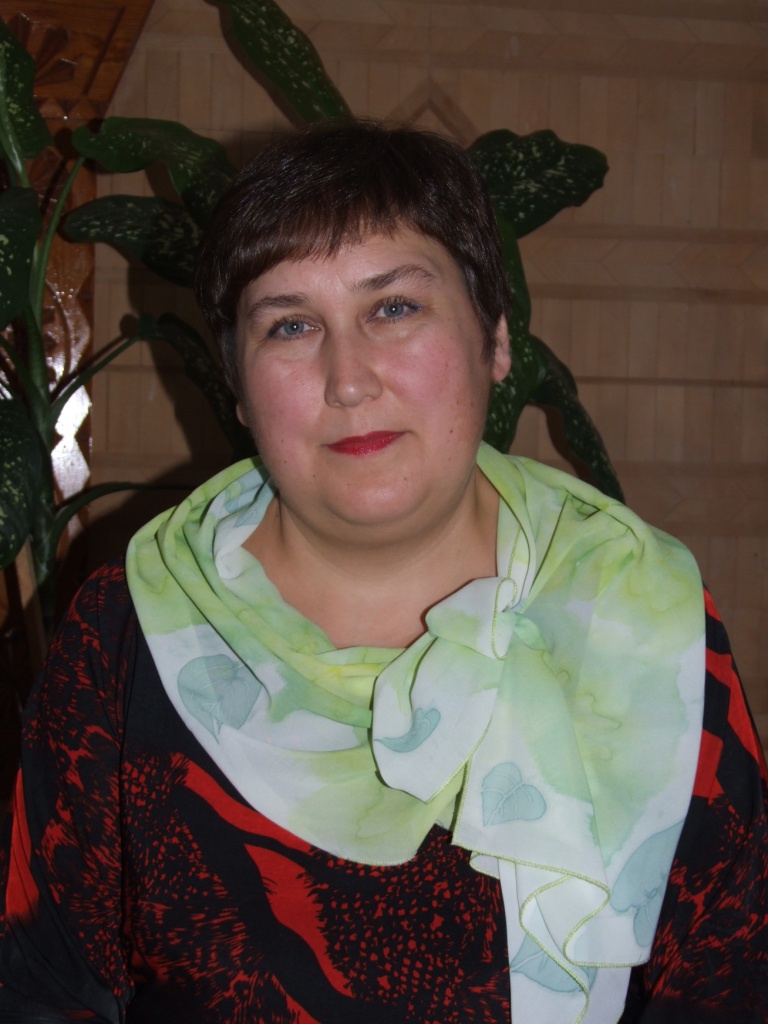 Селиванова Татьяна АркадьевнаДолжность: старший воспитатель.Образование: Высшее, г. Красноярск, Федеральное государственное образовательное учреждение высшего профессионального образования «Сибирский Федеральный университет», Квалификация: преподаватель дошкольной педагогики и психологии по специальности «Дошкольная педагогика и психология».Общий стаж работы: 34  года.Педагогический стаж: 29 лет.Опыт работы в должности: 9 летСведения о повышении квалификации: «Практика организации условий для самостоятельной детской деятельности в образовательном процессе ДОО», 72 часа, КГАОУ ДПО «Красноярский краевой институт повышения квалификации и профессиональной переподготовки работников образования», 2017г.; «Педагогика и психология инклюзивного образования», 144 часа,  Негосударственное образовательное учреждение ВПО «Московский финансово-промышленный университет «Синергия», 2020 г.Квалификационная категория:  Высшая  квалификационная категория по должности старший воспитатель (01.11.2018г. Приказ Мо и Н Красноярского края № 739-11-05 от 04.12.2018 г.)Общий стаж работы: 34  года.Педагогический стаж: 29 лет.Опыт работы в должности: 9 летСведения о повышении квалификации: «Практика организации условий для самостоятельной детской деятельности в образовательном процессе ДОО», 72 часа, КГАОУ ДПО «Красноярский краевой институт повышения квалификации и профессиональной переподготовки работников образования», 2017г.; «Педагогика и психология инклюзивного образования», 144 часа,  Негосударственное образовательное учреждение ВПО «Московский финансово-промышленный университет «Синергия», 2020 г.Квалификационная категория:  Высшая  квалификационная категория по должности старший воспитатель (01.11.2018г. Приказ Мо и Н Красноярского края № 739-11-05 от 04.12.2018 г.)